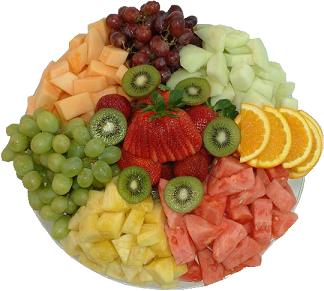 Dietni j e d i l n i kOd 3. 9. do  7. 9.  2018PONEDELJEKMALICA: mleko brez laktoze, brezgl. koruzni kosmiči, sadje KOSILO:  brezgl. testenine, bolonjska omaka, solata, sadje POP. MALICA: črn kruh, marmelada, sadje TOREKMALICA: čaj, brezgl. kruh, puranja prsa, kisle kumarice, paprika, sadje KOSILO: goveji golaž, brezglut. polenta , solata, sadjePOP. MALICA: smuti, brezgl. štručka, sadje SREDAMALICA: jogurt brez laktoze, brezgl. kruh, sadje KOSILO: pečena piščančja kračka, pražen krompir, zelenjavna priloga, solata, sadjePOP. MALICA: brezlakt. mleko, brezgl. kruh, sir brez laktoze, sadje ČETRTEKMALICA: brezglut. zdrob na mleku brez laktoze, brezglut. grisini, sadjeKOSILO: brokolijeva juha, telečji frikase, brezgl. cmoki, solata, sadjePOP. MALICA: skutka brez lakt. s sadjem, brezgl. kruh, sadje PETEKMALICA: čaj, brezgl. kruh, tunin namaz, paradižnik, sadje (3)KOSILO: zelenjavna enolončnica z  brezgl. žličniki, brezgl. palačinke z marmelado, sadje POP. MALICA: brezlakt. jogurt, štručka brez glutena, sadje Alergeni - legenda:1 - žita, ki vsebujejo pšenični gluten; 2 - raki; 3 - ribe; 4 - jajca; 5 - mleko; 6 - soja; 7 - arašidi (kikiriki); 8 - lupinasto sadje (oreščki); 9 - listna zelena; 10 -  gorčično seme; 11 - sezamovo seme; 12 - žveplov dioksid in sulfiti v konc. > 10 mg/kg ; 13 - volčji bob; 14 – mehkužci